Lecture Schedule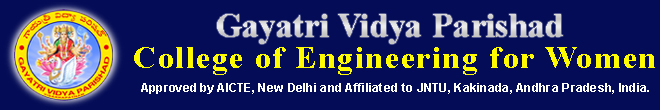 Department of ELECTRICAL AND ELECTRONICS Engineering       FACULTY :V.SreeVidhya					               YEAR: 2017 – 2018       BRANCH:   IV B.Tech - II Sem		                                    SUBJECT: Special Electrical MachinesCourse Objectives:To explain theory of operation and control of switched reluctance motor.To explain the performance and control of stepper motors, and their applications.To describe the operation and characteristics of permanent magnet dc motor.To distinguish between brush dc motor and brush less dc motor.To explain the theory of travelling magnetic field and applications of linear motors.To understand the significance of electrical motors for traction drives.Course Outcomes:Explain theory of operation and control of switched reluctance motor.Explain the performance and control of stepper motors, and their applications.Describe the operation and characteristics of permanent magnet dc motor.Distinguish between brush dc motor and brush less dc motor.Explain the theory of travelling magnetic field and applications of linear motors.Understand the significance of electrical motors for traction drives.Total No. of Periods : 02+10+12+07+09+13+07=60 Hours     Text Books:Special electrical Machines, K.Venkata Ratnam, University press, 2009, New Delhi.Brushless Permanent magnet and reluctance motor drives, Clarenden press, T.J.E. Miller, 1989, Oxford.Special electrical machines, E.G. Janardhanan, PHI learning private limited, 2014.UNITTOPICNo. of PeriodsIntroduction to Special Electrical Machines2ISWITCHED RELUCTANCE MOTORPrinciple of operation- theory2Design of stator and rotor pole arc2                       Improvements in the design of conventional reluctance motor1Power converters for SRM-Derivation of Torque expression- characteristics2                                     Rotor sensing mechanism and logic controller1Control of SRM for traction –load type- area of application2Numerical Problems1Total number of periods10II                                                              Stepper MotorsIntroduction- construction of Step motor1Principle of Operation –Essential conditions for operation under different speeds2Control Circuits- an open loop controller- Troque developed In the motor2Variable Reluctance Stepping Motor- Single stack and multi stack VR motor2Open loop and closed loop control of stepper motor2Area of application of stepper motor1Numerical Problems2Total number of Periods12IIIPermanent Magnet DC MotorsIntroduction- Construction Of PMDC Motors1Working Principle of PMDC Motor1Equivalent circuit of a PMDC Motor2Torque equation of the PMDC motor and its Performance Characteristics2Moving Coil Motors1Total number of Periods07IVPermanent Magnet Brushless DC MotorConstruction and Principle of operation1Theoretical Analysis and Performance Characteristics Of PMBL DC motors2Theory of BLDC motor as variable speed synchronous motor2Control Strategies of BLDC motor2Distinguish between Brush and Brushless DC Motor2Total number of Periods    09VLinear  MotorsConstruction of Linear Motor2Principle of Operation2Development of one sided LIM2Area of Application1Linear Synchronous Motor: Construction2Principle of Operation2Area of Application1Numerical Problems 1                                                                                                 Total Number of periods13VIElectric Motors for Traction DrivesAC Motors and its significance2DC Motors and its significance2Single sided LIM for traction drives2Comparison of  AC and DC Traction Drives1                                                                                                Total Number of periods07